Hollywood High Tea – Sunday 18th August 2013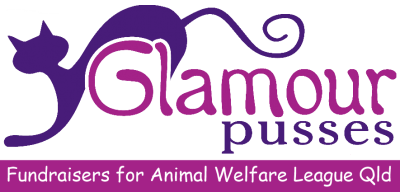 Donor Registration FormGeneral InformationEvent DisplayThis option is subject to providing Bond University Function Centre with $10m Public Liability Certificate of Currency, or signing their waiver form.Event PromotionCan you help promote our event?  If yes, please indicate below how many.NB:  Please read Donor Guidelines on next page!Hollywood High Tea – Sunday 18th August 2013Donor Registration GuidelinesTo secure your position and ensure maximum promotion of your business, please organise the following ASAP:Complete registration form and returnEmail your logo (high resolution for Gold/Silver Sponsors’ slide for screen) in JPEG, PNG, GIF or similar formatEmail photo of prize (if possible) in JPEG, PNG, GIF or similar formatEmail your Certificate of Currency for $10m Public Liability if appropriateLike Glamour Pusses Fundraising Events for AWLQ on Facebook so that we can easily find your page and tag youEnsure your prize reaches Katie Garrett at AWLQ, Shelter Road, Coombabah by Monday 12th August (Postal address: Katie Garrett, Animal Welfare League of Qld, PO Box 3253, Helensvale Town Centre Qld 4212)
Whilst not mandatory, it would be great if you could help promote our event so that it’s a win-win for all parties.  Here are some options to consider if appropriate:Booking a table of 8Publicising your involvement Sharing our Facebook postsDistributing event flyersDisplaying event posterSelling raffle tickets (Books of 20 @ $2.00 each)Your name: Business name:Email:Mobile:Brief description of prize:Brief description of prize:Longer description of prize:Longer description of prize:Prize value: $Prize value: $Are there any Terms & Conditions we need to make prospective winners aware of? If so, please list:Are there any Terms & Conditions we need to make prospective winners aware of? If so, please list:Do you wish to have a display table (market stall) at event?(complimentary to Gold & Silver sponsors)Please list products you will be promoting/selling plus any equipment you will bring (and power if required)Can you provide Certificate of Currency?If not, are you happy to sign their waiver form?Event FlyersEvent PostersRaffle Books of 20 Tickets